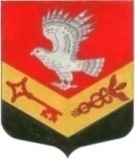 ЗАНЕВСКОЕ ГОРОДСКОЕ ПОСЕЛЕНИЕВСЕВОЛОЖСКОГО МУНИЦИПАЛЬНОГО РАЙОНАЛЕНИНГРАДСКОЙ ОБЛАСТИСОВЕТ ДЕПУТАТОВ ЧЕТВЕРТОГО СОЗЫВАРЕШЕНИЕ15.08.2023 											№ 69гп. Янино-1Об утверждении количественного составаи границ частей территорий Заневского городского поселения Всеволожского муниципального района Ленинградской области, где осуществляют свою деятельность старосты и общественные советыВ соответствии с Федеральным законом от 06.10.2003 № 131-ФЗ «Об общих принципах организации местного самоуправления в Российской Федерации», областным законом от 28.12.2018 № 147-оз «О старостах сельских населенных пунктов Ленинградской области и содействии участию населения в осуществлении местного самоуправления в иных формах на частях территорий муниципальных образований Ленинградской области», Уставом Заневского городского поселения Всеволожского муниципального района Ленинградской области совет депутатов Заневского городского поселения Всеволожского муниципального района Ленинградской области принял РЕШЕНИЕ:1. Утвердить количественный состав старост и членов общественного совета части территории Заневского городского поселения Всеволожского муниципального района Ленинградской области согласно приложению 1.2. Утвердить границы частей территорий Заневского городского поселения Всеволожского муниципального района Ленинградской области, где осуществляют свою деятельность старосты и общественные советы, согласно приложению 2.3. Утвердить список депутатов совета депутатов Заневского городского поселения Всеволожского муниципального района Ленинградской области, уполномоченных участвовать в избрании старост и членов общественных советов, согласно приложению 3.4. Признать утратившими силу решение совета депутатов муниципального образования «Заневское городское поселение» Всеволожского муниципального района Ленинградской области от 20.12.2022 № 72 «Об утверждении количественного состава и границ частей территорий МО «Заневское городское поселение», где осуществляют свою деятельность старосты и общественные советы».5. Настоящее решение вступает в силу после его опубликования в газете «Заневский вестник».6. Контроль за исполнением настоящего решения возложить на постоянно действующую депутатскую комиссию по вопросам местного самоуправления, предпринимательству и бизнесу, законности и правопорядку.Глава муниципального образования			 	 В.Е. Кондратьев Приложение 1 к решениюот 15.08.2023 № 69Количественный составстарост и членов общественного совета части территорииЗаневского городского поселения Всеволожского муниципального районаЛенинградской областиПриложение 2 к решениюот 15.08.2023 № 69Границы частей территорийЗаневского городского поселения Всеволожского муниципального района Ленинградской области, где осуществляют свою деятельность старосты и общественные советыПриложение 3 к решениюот 15.08.2023 № 69Список депутатов совета депутатов Заневского городского поселенияВсеволожского муниципального района Ленинградской области, уполномоченных участвовать в избрании старости членов общественных советов № п/пНаименование сельских населенных пунктов, в границах которых осуществляет свою деятельность староста, общественный совет (описание границ)Количество членов общественного совета, старост1д. Новосергиевка1 староста2д. Хирвости 1 староста 3д. Заневка 3 члена общественного совета4д. Суоранда5 членов общественного совета 5д. Янино-2 5 членов общественного совета№Наименование населенного пунктаГраницы территорий населенного пункта1д. Новосергиевкад. Новосергиевка (полностью)2д. Хирвостид. Хирвости (полностью)3д. Заневкав границах домов: д. 48, д. 504д. Заневкав границах домов: ул. Ладожская д. 1-29, 38, 56а, 61, 63, 63а, 68, 77, 81, 84, 85, 86, 95б, 96, 98-135, 141а, ул. Питерская5д. Заневкав границах домов: д.1-46, 48а, 48б, 49, 49б, 49а, 51, 53, 56, 56а, 57, 58, 59, 59в, 60, 61, 62, 62а, 80, 104, 131, 133, 134, 144, ул. Заневский пост, Яблоновский пер.6д. Суорандав границах домов: ул. Рабочая (полностью), ул. Ржавского д. 2, 2б, 3б, 4, 6, 8, 10, 12, 14б, 15, 16, 17, 18а, 19, 20, 21, 21а, 23, 25, 25а, 27, 29, 31, 33, 35, 37, 39, 41, 43, 43а, 457д. Суорандаул. Подгорная (полностью), ул. Средняя (полностью), ул. Нагорная (полностью), Нижний пер. (полностью)8д. Суорандаул. Центральная (полностью в границах д. Суоранда)9д. Суорандаул. Ржавского д. 1, 1а, 1б, 1в, 2а, 3, 3а, 3в, 4а, 5, 5в, 7, 7а, 7б, 7в, 8, 9, 11, 13, ул. Новый карьер (полостью), ул. Школьная (полностью), ул. Песочная (полностью)10д. Суорандаул. Новая (полностью)11д. Янино-2в границах домов: ул. Рябиновая (полностью, включая многоквартирный дом)12д. Янино-2в границах домов: пер. Красивый (полностью), пер. Южный (полностью), пер. Северный (полностью), пер. Восточный (полностью), ул. Стародеревенская (полностью), ул. Красногорская (полностью)13д. Янино-2в границах домов: ул. Генерала Антонова (полностью), ул. Солнечная (полностью), пер. Западный (полностью), пер. Грушевый (полностью), ул. Виноградная (полностью), ул. Абрикосовая (полностью), ул. Садовая (полностью)14д. Янино-2в границах домов: пер Средний (полностью), пер. Большой (полностью), ул. Новая (полностью), ул. Крымская д. 2, 2А, 3, 4, 6, 7, 8 , 9, 10, 11, 12, 13, 14, 15, 17, 19, 21, 23, 25, 27, пер. Малый (полностью), ул. Раздельная (полностью)15д. Янино-2в границах домов: ул. Объездная (полностью), ул. Короткая (полностью), ул. Холмистая (полностью), ул. Крымская д. 16, 18, 22, 29, 33Кондратьев Вячеслав ЕвгеньевичАлексеев Вячеслав ВикторовичДенисова Юлия АлександровнаЗахаркина Татьяна ВладимировнаЗюзин Анатолий БорисовичКирсанова Анна ДемьяновнаКудинов Дмитрий АлексеевичМашенцев Анатолий ПетровичМолчанова Роза ФавилевнаПеров Евгений ВасильевичСветличный Сергей Васильевич Соловьев Игорь Юрьевич Сорокин Георгий Джанович Струк Сергей АлександровичФедорова Руфина ЕвгеньевнаШинкаренко Георгий ВалерьевичЮпатов Андрей Владимирович